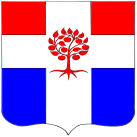 Администрация муниципального образования Плодовское сельское поселениемуниципального образования Приозерский  муниципальный район Ленинградской областиП О С Т А Н О В Л Е Н И Еот 27 декабря 2021 года                               № 314  В целях обеспечения исполнения полномочий по приобретению жилья в муниципальный жилой фонд на территории муниципального образования Плодовское сельское поселение муниципального образования Приозерский муниципальный район Ленинградской,  руководствуясь Порядком  определения средней рыночной  стоимости  одного  квадратного  метра общей площади жилья, приобретаемого в муниципальный жилищный фонд по муниципальному образованию  Плодовское сельское поселение, утвержденным  постановлением  администрации  муниципального образования  Плодовское сельское поселение № 245 от 05.08.2016 года, Уставом муниципального образования Плодовское сельское поселение, администрация муниципального образования Плодовское сельское поселение ПОСТАНОВЛЯЕТ:1. Установить  среднюю рыночную стоимость одного квадратного метра общей площади жилья на 1 квартал 2022 года по муниципальному образованию Плодовское сельское поселение в размере 61 610 (шестьдесят одна тысяча шестьсот десять) рублей (Приложение).2. Довести до сведения населения, проживающего на территории МО Плодовское сельское поселение, настоящее постановление путем его опубликования в СМИ.3. Настоящее постановление вступает в силу с момента опубликования.4. Контроль за исполнением постановления оставляю за собой.Глава администрации 				                                                  А. Г. ПодрезовИсполн.: Щур А.А., тел. 8 (81379) 96-309 Разослано: дело-3, жил. отдел-2                                                              Приложение                                                                                                                          к Постановлению администрации                                                                                                                         МО Плодовское сельское поселение	       № 314 от 27.12. 2021 года  Расчет по определению стоимости 1 кв. м. общей площади жилья СВЕДЕНИЯо сложившейся стоимости продажи жилья на рынке недвижимости натерритории МО Плодовское сельское поселениена первый квартал 2022 годаСт_дог  =  государственная программа «Комплексное развитие сельских территорий» на территории МО Запорожское сельское поселение (данных по МО Плодовское сельское поселение нет):73,3  кв. м. – 2 500 000,00 руб.; Ст_дог = 2 500 000,00 / 73,3 = 34 106,41Ст_кред = нет данныхСт_строй = 65 000 руб. (по данным ООО «ВикингСтройИнвест»)Ст_стат  = первичный рынок – 108 979,10 руб./кв. м, вторичный рынок – 63 180,67 руб./кв. м108 979,10 + 63 180,67 = 172 159,77Ст.стат.: 172 159,77/ 2 = 86 079,90 руб./кв. м Ср. кв. м  =               34 106,41 х 0,92 + 65 000 + 86 079,90                         182 457,80                                     ________________________________                   =     ___________  =  60 819,27                                                                 3			            	                 3			Ср.кв.м. =    60 819    руб./кв. м.2.  Расчет показателя средней рыночной стоимости 1 кв. м. общей площади жилья на 3 квартал 2021 года по муниципальному образованию Плодовское сельское поселение для расчета субсидий (Ср. ст. кв. м. в рублях).      СТ. кв. м. = Ср. кв. м. х  К дефл.Ст. кв. м. =   60 819  х 101,3 % =  61 609,65  руб./кв. мСт. кв. м. =   61 610  руб./кв. м.Об   установлении   средней   рыночной    стоимостиодного  квадратного   метра  общей  площади   жильяна первый квартал 2022 года по муниципальному образованию Плодовское сельское поселение 1. Ср.кв.м=Ст_дог х 0,92 + Ст_кред х 0,92 + Ст_стат + Ст_строй1. Ср.кв.м=NНаименование 
муниципального
образования  (поселения)
Утверждаемый показатель средней рыночной стоимости 1 кв.м. общей площади жилого помещения (норматив).Ср.кв.мСт_догСт_кредСт_статСт_стройПлодовское с/п61 61060 81934 106,41-86 079,9065 000